Taylor Tindol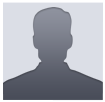 123 Park Avenue	Asheville, NC 28806	(123) 456 7899	info@hloom.comCREATIVE MINDMARKETING INTERNGRAPHIC DESIGNERCopyright information - Please read© This Free Resume Template is the copyright of Hloom.com. You can download and modify this template for your own personal use to create a resume for yourself, or for someone else. You can (and should!) remove this copyright notice (click here to see how) before sending your resume to potential employers.You may not distribute or resell this template, or its derivatives, and you may not make it available on other websites without our prior permission. All sharing of this template must be done using a link to http://www.hloom.com/resumes/. For any questions relating to the use of this template please email us - info@hloom.comSummaryLooking for a role in Graphical Arts following my five-year position at XYZ. Highly creative individual with 10 years of experience in Digital and traditional advertising channels. Passionate about publishing and resolving issues for third party teamsLooking for a role in Graphical Arts following my five-year position at XYZ. Highly creative individual with 10 years of experience in Digital and traditional advertising channels. Passionate about publishing and resolving issues for third party teamsLooking for a role in Graphical Arts following my five-year position at XYZ. Highly creative individual with 10 years of experience in Digital and traditional advertising channels. Passionate about publishing and resolving issues for third party teamsExperience2009 – 20142009 – 2014Providing support to describe product requirements for validating its usability. Performing practices to create prototypes utilizing CSS, HTML, and other standard complaint. Evaluating products usability to ensure user research projects credibility2007 – 20092007 – 2009Applying expertise to guide designers about user interface practices and technologies.  Collaborating with product development teams for conversion of design into web applications.  Developed varied user interface designs including wireframes, graphics, visual designs, and prototypes.2005 – 20072005 – 2007Conducted UX research for product demonstrations and brainstorming.  Participated in the integration of designs and product work models.  Developed User Interfaces through conversion of product specificationsEducationMaster of Science in Interior Design – Chicago State University, 2010Bachelor of Science in Interior Design – Chicago State University, 2008Master of Science in Interior Design – Chicago State University, 2010Bachelor of Science in Interior Design – Chicago State University, 2008Master of Science in Interior Design – Chicago State University, 2010Bachelor of Science in Interior Design – Chicago State University, 2008Awards2011Relevant awards Relevant awards 2009Relevant courses Relevant courses 2005Relevant publicationsRelevant publications2002Relevant certificationsRelevant certifications